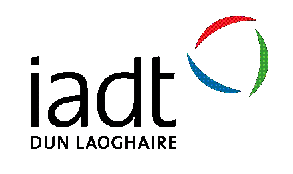 Portfolio Review Request FormThis form must be emailed to the Admissions Office by Wednesday the 5th of April at 4pm. Admissions@iadt.ie Candidate Name:			____________________________Address:				____________________________					____________________________Phone Number:			____________________________Candidate CAO Number:		____________________________Programmes Applied for:		____________________________Programme result that candidate is appealing: __________________Grounds for Review:_______________________________________________________________________________________________________________________________________________________________________________________________________________________________________________________________________________________________________________________________________________________________________________________________________________________________________________________________________________________________________Candidate’s signature:__________________________The review request must come from the candidate; this form must be completed by the candidate.Please note that a portfolio review can result in marks being increased or decreased.